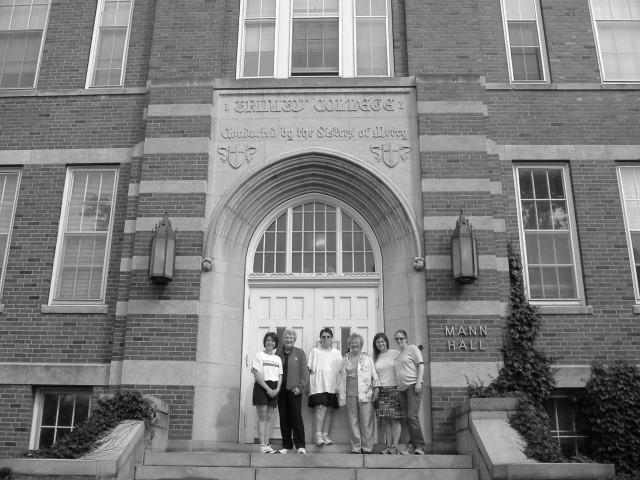 There will be a basket raffle to benefit the Scholarship fund.Coming into town on Friday night (May 31, 2019)?  Before heading out to dinner, why not stop by for an informal gathering atDuke’s Public House starting at 5:00pm ~located in Delta Hotels Marriott(formerly Trader Duke’s Hotel, 1117 Williston Rd, South Burlington, VT 05403)For online registration and payment, visit WWW.TCVT.NET There, you will also find a link for room reservations at Delta Hotels Marriott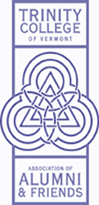 Room reservation deadline: MAY 1, 2019.   _____________________________________________REGISTRATION FORM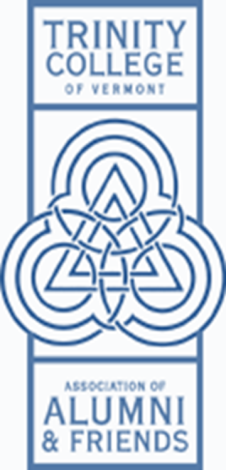     NAME_______________________________________   Class year_______                 GUEST_______________________________________    Mailing Address: __________________________________________    Telephone _________________   Email_________________________    Opt out of paper mailing, receive by email only:  YES______  NO_______    Luncheon:  $45.00 x ___ (number of persons attending) = ______    Choice:   Baked Cod ______ (Coated with lemon, dill, and butter crust)      Chicken Marsala ____ (Boneless breast of chicken, topped with creamy mushroom and Marsala wine sauce) GF                Stuffed Portabella Mushroom ____ (Stuffed with spinach, ricotta cheese, and roasted red peppers) GF     Hearth Keepers donation: _________     Mercy Connections-Women in Transition: ________Mail registration form and check to: TCVTAAF P.O. Box 5186, Essex Junction, VT 05453Registrations must be postmarked by May 15, 2019